ΠΡΟΣΚΛΗΣΗ ΕΚΔΗΛΩΣΗΣ ΕΝΔΙΑΦΕΡΟΝΤΟΣ ΓΙΑ ΠΡΟΣΦΟΡΕΣ ΤΗΣ ΕΚΠΑΙΔΕΥΤΙΚΗΣ ΕΠΙΣΚΕΨΗΣ ΤΟΥ ΙΔΙΩΤΙΚΟΥ ΕΠΑΛ «ΤΣΑΚΟΣ ΕΛΛΗΝΙΚΑ ΕΚΠΑΙΔΕΥΤΗΡΙΑ ΝΑΥΤΙΚΩΝ ΣΠΟΥΔΩΝ» ΣΤΗΝ ΑΘΗΝΑΤόπος προορισμού: ΑθήναΑριθμός συμμετεχόντων: 21 μαθητές (10 κορίτσια-11 αγόρια) και 5 συνοδοί καθηγητές (σύνολο 22 άτομα)Μεταφορά Χίος-Πειραιάς-Χίος: ακτοπλοϊκήΣύνολο διανυκτερεύσεων: 2Αιτούμαστε προσφορές για:Εισιτήρια ακτοπλοϊκής μετακίνησης από Χίο για Πειραιά στις 2 Απριλίου 2020 και από Πειραιά για Χίο στις 5 Απριλίου 2020.Δωμάτια ξενοδοχείου στο κέντρο της Αθήνας ή στο κέντρο του Πειραιά:5 τρίκλινα και 3 δίκλινα για τους μαθητές/τριες και 5 μονόκλινα  για τους συνοδούς.Λεωφορείο δυναμικότητας 26 ατόμων για τις μετακινήσεις από/προς το λιμάνι του Πειραιά και από/προς τα σημεία ενδιαφέροντος.ΠΡΟΓΡΑΜΜΑΑναχώρηση από τη Χίο ακτοπλοϊκώς.1η μέραΆφιξη - Επιβίβαση σε λεωφορείο προκειμένου να μεταβούμε στο ξενοδοχείο.Τακτοποίηση στα δωμάτια και πρωινό γεύμα.Εκπαιδευτική επίσκεψη στα γραφεία του Ομίλου Τσάκος.Μεσημεριανό γεύμα.Επίσκεψη στο Πλανητάριο του Ιδρύματος Ευγενίδου.Βραδινή έξοδος για δείπνο και βόλτα.2η μέραΠρωινό στο ξενοδοχείο.
Επίσκεψη στο πλοίο Liberty που λειτουργεί ως Μουσείο.
Μεσημεριανό γεύμα.Το απόγευμα επίσκεψη στο κέντρο της Αθήνας και παρακολούθηση θεατρικής παράστασης.
Βραδινή έξοδος για δείπνο.3η μέραΠρωινό στο ξενοδοχείο.Επίσκεψη στο Θωρηκτό Αβέρωφ που λειτουργεί ως Μουσείο.Μεσημεριανό γεύμα.Το απόγευμα επίσκεψη Ίδρυμα Πολιτισμού «Σταύρος Νιάρχος».Μετάβαση στο λιμάνι του Πειραιά, επιβίβαση στο πλοίο και αναχώρηση για Χίο.Το πρόγραμμα θα διαφοροποιηθεί ως προς τις ώρες και τους προορισμούς ανάλογα με τη διαθεσιμότητα των χώρων επίσκεψης.ΑΠΑΙΤΟΥΜΕΝΑΟ διοργανωτής (γραφείο ταξιδιού) να διαθέτει ειδικό σήμα λειτουργίας και να αναλαμβάνει την υποχρεωτική ασφάλιση αστικής επαγγελματικής ευθύνης όπως και την ασφάλιση που θα καλύπτει τα έξοδα σε περίπτωση ατυχήματος ή ασθένειας μαθητή ή εκπαιδευτικού (κάθε προσφορά θα συνοδεύεται απαραιτήτως από υπεύθυνη δήλωση κατοχής του ειδικού σήματος λειτουργίας τουριστικού πρακτορείου, το οποίο πρέπει να βρίσκεται σε ισχύ καθώς και δήλωση ότι το πρακτορείο καλύπτει όλες τις προδιαγραφές που προβλέπονται με την Υ.Α. 20883/ΓΔ4/12-2-2020 (ΦΕΚ 456/τ.Β΄/13-02-2020) και τη σχετική νομοθεσία για όλες τις ασφαλιστικές καλύψεις που αναφέρονται).Η προσφορά κατατίθεται σε (1) πρωτότυπο και (2) αντίγραφα.Χρόνος και τόπος υποβολής των κλειστών προσφορών με επισυναπτόμενα τα απαραίτητα δικαιολογητικά σε πρωτότυπη μορφή ορίζεται η 6/3/2019 ημέρα Τετάρτη και μέχρι τις 12:00μμ  στο ΕΠΑΛ «ΤΣΑΚΟΣ ΕΛΛΗΝΙΚΑ ΕΚΠΙΑΔΕΥΤΗΡΙΑ ΝΑΥΤΙΚΩΝ ΣΠΟΥΔΩΝ»Τηλέφωνα Επικοινωνίας: 2271085010, 2271085011e-mail: secretariat@teenschool.gr.Διεύθυνση: Αεροπόρου Χρήστου Ροδοκανάκη 38, Φάρκαινα, Χίος.Υπόψη Δ/ντη κ. Καραπούλιου Αθανάσιου.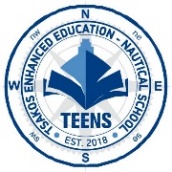 ΤΣΑΚΟΣ ΕΛΛΗΝΙΚΑ ΕΚΠΑΙΔΕΥΤΗΡΙΑ ΝΑΥΤΙΚΩΝ ΣΠΟΥΔΩΝ--------Ταχ. Δ/νση  : Αεροπόρου Χρ. Ροδοκανάκη 38Τ.Κ. – Πόλη  : 82100 – ΧίοςΤηλέφωνο   : 2271085010E-mail           : info@teenschool.gr Χίος, 28-02-2020